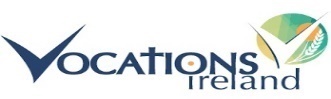 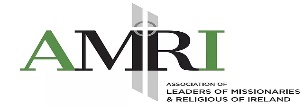 NEW WORKSHOPOPPORTUNITY BOOKING FORMNAMECONGREGATIONMOBILE NOI wish to book for option 1 for 18th& 19th September    COST €605.00		⃝Topics to be covered:ORI wish to book for option 2 for 21st &22nd September     COST €605.00		⃝Topics to be covered.#I will pay be bank transfer   BOI Ranelagh BranchA/C 881984354IBAN  IE65BOFI 9001 7281 9843 54BIC  BOFIIE2DRef AC24   Option 1 or option 2 (Depending on which you choose to attend)Bank addressBank of Ireland	104 Ranelagh RoadDublin 6, Do6P3F1IrelandDo you have any dietary requirements?Margaret Cartwright V.I. AMRI office, c/o Miss of Africa, Cypress Grove Rd., Dublin 6W YV12